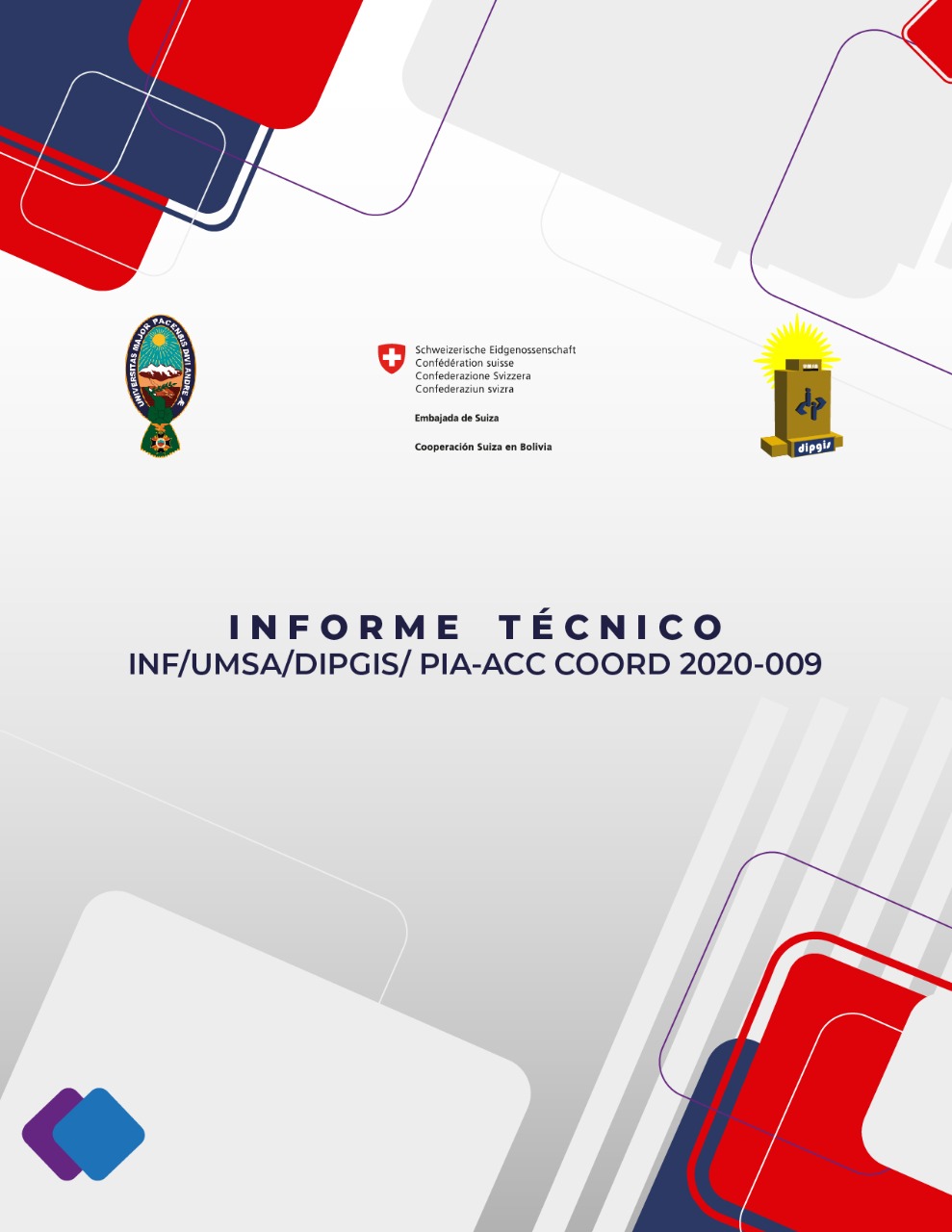 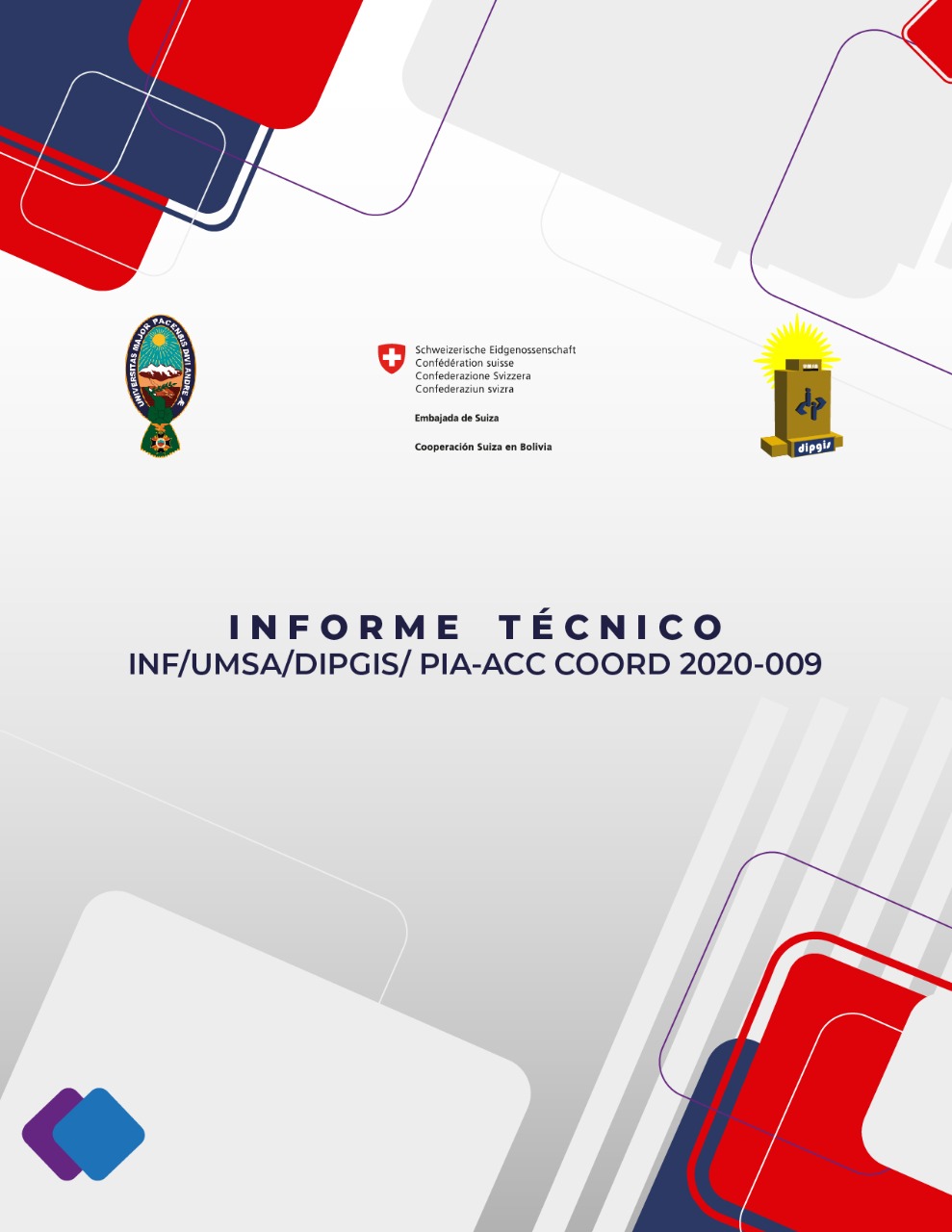 ANEXOS DEL REGLAMENTO DE CONVOCATORIA ESPECIAL DE PROYECTOS DE INVESTIGACIÓN APLICADA VINCULADOS A COVID-19 Gestión 2020NOTA CONCEPTUAL PARA POSTULACIÓN DE INICIATIVA PARA GENERACIÓN O FORTALECIMIENTO DE RED DE INVESTIGACIÓN VINCULADA A TEMÁTICA DE CAMBIO CLIMÁTICO Y/O INTEGRALIDAD AMBIENTALNOTA: No debe modificarse por ninguna razón la estructura del formulario, cualquier sugerencia o adición al mismo debe ser hecha en el apartado SUGERENCIAS, que se encuentra al finalizar el documento. Le pedimos respetar estrictamente la cantidad de palabras establecidas para los diferentes recuadros y respetar los márgenes establecidos. El llenado del formulario debe realizarse con las siguientes características de forma: Letra o fuente: Arial; Número: 11, interlineado: simple (1.0). Resumen: Escriba un resumen publicable del proyecto. No debe tener más de 250 palabras. Debe incluir los elementos sobresalientes de la propuesta.Objetivo General Defina el objetivo concretamente, verificable y debe estar adecuadamente dimensionado (Máximo 300 caracteres con espacios).Objetivos específicos Deben ser claros, concisos, alcanzables y “medibles” siendo las respuestas a aspectos parciales del problema, los que en su conjunto permiten resolver el problema y alcanzar el objetivo general (Máximo 500 caracteres con espacios).Objetivo Específico Nº 1    Objetivo Específico Nº 2    El firmante manifiesta conformidad con los términos de esta propuesta y el compromiso de participación en caso de que el proyecto sea aprobado Coordinador de Iniciativa vinculada a RedNombre:		FORMULARIO DE PRESUPUESTO*Los porcentajes son referenciales y no limitativos.La estructura del presupuesto arriba detallado no es limitativa, puede incluirse sub partidas presupuestarias según propósito y resultados 1. 	DATOS DE IDENTIFICACIÓN DE PROPONENTE y ALIADOS1.1 Nombre de las Unidades de Investigación Proponentes e instituciones interesadas de participar1.1 Nombre de las Unidades de Investigación Proponentes e instituciones interesadas de participar1.1 Nombre de las Unidades de Investigación Proponentes e instituciones interesadas de participar1.1 Nombre de las Unidades de Investigación Proponentes e instituciones interesadas de participar1.1 Nombre de las Unidades de Investigación Proponentes e instituciones interesadas de participarAUniversidad:Facultad:Carrera:Instituto de investigación:   Universidad:Facultad:Carrera:Instituto de investigación:   Universidad:Facultad:Carrera:Instituto de investigación:   Universidad:Facultad:Carrera:Instituto de investigación:   BUniversidad:Facultad:Carrera:Instituto de investigación:   Universidad:Facultad:Carrera:Instituto de investigación:   Universidad:Facultad:Carrera:Instituto de investigación:   Universidad:Facultad:Carrera:Instituto de investigación:   Adicionar según sea necesarioAdicionar según sea necesarioAdicionar según sea necesarioAdicionar según sea necesarioCEn caso de contar con nombre de institución de gobierno central o departamental o municipal (en caso de ser pertinente)   En caso de contar con nombre de institución de gobierno central o departamental o municipal (en caso de ser pertinente)   En caso de contar con nombre de institución de gobierno central o departamental o municipal (en caso de ser pertinente)   En caso de contar con nombre de institución de gobierno central o departamental o municipal (en caso de ser pertinente)   1.2 Datos Generales de el/la Coordinador(a) de la Iniciativa 1.2 Datos Generales de el/la Coordinador(a) de la Iniciativa 1.2 Datos Generales de el/la Coordinador(a) de la Iniciativa 1.2 Datos Generales de el/la Coordinador(a) de la Iniciativa 1.2 Datos Generales de el/la Coordinador(a) de la Iniciativa Nombres y Apellidos:  Nombres y Apellidos:  Nombres y Apellidos:  Nombres y Apellidos:  Nº Carnet de identidad:    SexoFemenino    MasculinoSexoFemenino    MasculinoSexoFemenino    MasculinoSexoFemenino    MasculinoFecha de NacimientoMáximo grado académico (marque solo una):  Licenciatura   Especialidad    Maestría                  Doctorado   Máximo grado académico (marque solo una):  Licenciatura   Especialidad    Maestría                  Doctorado   Máximo grado académico (marque solo una):  Licenciatura   Especialidad    Maestría                  Doctorado   Máximo grado académico (marque solo una):  Licenciatura   Especialidad    Maestría                  Doctorado   Máximo grado académico (marque solo una):  Licenciatura   Especialidad    Maestría                  Doctorado   UniversidadUnidad académica o administrativa en la que trabaja:    UniversidadUnidad académica o administrativa en la que trabaja:    UniversidadUnidad académica o administrativa en la que trabaja:    UniversidadUnidad académica o administrativa en la que trabaja:    UniversidadUnidad académica o administrativa en la que trabaja:    Sigla de Instituto:    Sigla de Instituto:    teléfono fijo oficina:    Fax:    Fax:    Dirección del Instituto:    Dirección del Instituto:    Dirección del Instituto:    Dirección del Instituto:    Dirección del Instituto:    Correo electrónico del Coordinador del Proyecto    Correo electrónico del Coordinador del Proyecto    Correo electrónico del Coordinador del Proyecto    Correo electrónico del Coordinador del Proyecto    Correo electrónico del Coordinador del Proyecto    Teléfono fijo domicilio    Teléfono fijo domicilio    Teléfono fijo domicilio    Teléfono fijo domicilio    Nº Celular     2. 	TIPO DE INICIATIVAS PARA RED DE INVESTIGACIÓN VINCULADA A TEMÁTICA DE CAMBIO CLIMÁTICO Y/O INTEGRALIDAD AMBIENTAL (Marcar con una X) 2. 	TIPO DE INICIATIVAS PARA RED DE INVESTIGACIÓN VINCULADA A TEMÁTICA DE CAMBIO CLIMÁTICO Y/O INTEGRALIDAD AMBIENTAL (Marcar con una X) 2. 	TIPO DE INICIATIVAS PARA RED DE INVESTIGACIÓN VINCULADA A TEMÁTICA DE CAMBIO CLIMÁTICO Y/O INTEGRALIDAD AMBIENTAL (Marcar con una X) NOMBRE DE LA REDNOMBRE DE LA REDNOMBRE DE LA RED1. Adscripción o Membrecía2. Generación / Fortalecimiento de Red : Evento3. Publicación técnica digital4. Fortalecimiento de capacidades y competencias-beca 50% Campus UMSA-Coursera5. Otros: (Describir)3. 	DESCRIPCIÓN DE LA INICIATIVA ASPECTOS GENERALES3. 	DESCRIPCIÓN DE LA INICIATIVA ASPECTOS GENERALESTítulo de la Propuesta:       Duración 
En Semanas
    Palabras claves, simples o compuestas, que identifican al proyecto: (señalar máximo 5).    Palabras claves, simples o compuestas, que identifican al proyecto: (señalar máximo 5).    Ubicación o cobertura geográfica de la propuesta:    Ubicación o cobertura geográfica de la propuesta:    4.	OBJETIVOS DE LA INICIATIVA 5. 	COMPONENTES, PRINCIPALES ACTIVIDADES Y RESULTADOS/PRODUCTOS ESPERADOSComponenteComponenteComponentePrincipales ActividadesPrincipales ActividadesPrincipales ActividadesResultado finalIndicadorMedio de verificación6. 	RESUMEN DE PRESUPUESTO: En base a Formulario de Presupuesto (Anexo 3)6. 	RESUMEN DE PRESUPUESTO: En base a Formulario de Presupuesto (Anexo 3)Monto Solicitado (Fondos COSUDE) en Bolivianos:Monto de Contraparte en Bolivianos:Monto Total de la Propuesta en Bolivianos:FIRMA DEL COORDINADOR DEL PROYECTO PROPUESTO CódigoCódigoPartida PresupuestariaUnid.Cant.Precio unitarioTotalFUENTE DEFUENTE DECódigoCódigoPartida PresupuestariaUnid.Cant.Precio unitarioTotalFINANCIAMIENTO (Bs)FINANCIAMIENTO (Bs)FINANCIAMIENTO (Bs)CódigoCódigoPartida PresupuestariaUnid.Cant.Precio unitarioTotalCOSUDECONTRAPARTETOTAL2000.00FINANCIAMIENTO COSUDEDerechos (Membresía o Adscripción)2001.012001.01Derechos2001.00Movilización personalxxx-xxx2001.012001.01Viáticos2001.022001.02Pasajes2003.00Difusión/comunicaciónxxx-xxx2003.012003.01Microprogramas2003.022003.02Cartillas digitales2003.032003.03Boletines digitales2005.00Costo para actividades operativas xxx-xxx2005.012005.01Trabajo de campo2005.032005.03Insumos y materiales 2005.042005.04 OtrosTOTAL FINANCIAMIENTO COSUDETOTALESXXXXXXXXXXXX